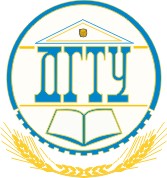 МИНИСТЕРСТВО НАУКИ И ВЫСШЕГО ОБРАЗОВАНИЯ РОССИЙСКОЙ ФЕДЕРАЦИИФЕДЕРАЛЬНОЕ ГОСУДАРСТВЕННОЕ БЮДЖЕТНОЕ ОБРАЗОВАТЕЛЬНОЕ УЧРЕЖДЕНИЕ ВЫСШЕГО ОБРАЗОВАНИЯ«ДОНСКОЙ ГОСУДАРСТВЕННЫЙ ТЕХНИЧЕСКИЙ УНИВЕРСИТЕТ»(ДГТУ)АВИАЦИОННЫЙ КОЛЛЕДЖ                             УТВЕРЖДАЮ 	                    Директор колледжа       _____________  А.И. Азарова                                                                                                                               личная подпись              «___»______________2021 г.	РАБОЧАЯ ПРОГРАММАПо профессиональному модулю ПМ.02 Выполнение сервисного обслуживания бытовых машин и приборов	По специальности 13.02.11 Техническая эксплуатация и обслуживание электрического и электромеханического оборудования (по отраслям)   Форма и срок освоения ОП: очная, нормативныйОбъем образовательной программы ПМ   272   часа Самостоятельная работа обучающихся                                                               12    час.             10     час.                30     час.Практика                                                                                                                                  36     час.                Экзамен по ПМ                                                                                                                       12     час.                              ФОРМЫ КОНТРОЛЯЭкзамен –      6     семестрЗачет –              семестрДифференцированный зачет –     6,6     семестрКонтрольная работа –      4       семестрРостов-на-Дону2021 г.Лист согласованияРабочая программа профессионального модуля разработана на основе актуализированного Федерального государственного образовательного стандарта (далее – ФГОС) по специальности среднего профессионального образования (далее - СПО) 13.02.11 Техническая эксплуатация и обслуживание электрического и электромеханического оборудования (по отраслям)Разработчик:Преподаватель                                                        __________               Гапоненко М.Е.                                                                  			      личная   подпись                                                          «___»_____________2021г.Рабочая программа рассмотрена и одобрена на заседании цикловой   комиссии    «Техническая эксплуатация и обслуживание электрического и электромеханического оборудования (по отраслям)»		Протокол № ___ от «___» ________ 2021 г Председатель цикловой   комиссии                         ___________              Раковец В.В.                                                                  			            личная   подпись                                 «___»_____________2021г.Рецензенты: ____________________            ___________________          _________________________    (место работы)                                       (занимаемая должность)                           (инициалы, фамилия)____________________            ___________________          _________________________    (место работы)                                  (занимаемая должность)                       (инициалы, фамилия)Согласовано:Заместитель директора   по УМР        ____________________                Соломатина Н.В.                                                                                 ( подпись)                                                                                                                                                                                              «___»_____________2021г.СОДЕРЖАНИЕ1.  ОБЩАЯ ХАРАКТЕРИСТИКА РАБОЧЕЙ ПРОГРАММЫПРОФЕССИОНАЛЬНОГО МОДУЛЯПМ.02 Выполнение сервисного обслуживания бытовых машин и приборов1.1. Цель и планируемые результаты освоения профессионального модуля В результате изучения профессионального модуля обучающийся должен освоить основной вид деятельности Выполнение сервисного обслуживания бытовых машин и приборов и соответствующие ему общие компетенции и профессиональные компетенции: 1.1.1. Перечень общих компетенций1.1.2. Перечень профессиональных компетенций 1.1.3. В результате освоения профессионального модуля обучающийся должен:1.2. Количество часов, отводимое на освоение профессионального модуляОбъем образовательной программы ПМ.02   272 часа;из них   на освоение МДК.02.01 –   224 часа;в том числе, самостоятельная работа – 52 часа; на практики, в том числе:производственную (по профилю специальности) – 36 часов;экзамен по модулю – 12 часов.2. СТРУКТУРА и содержание профессионального модуля 2.1. Тематический план профессионального модуля 2.2. Содержание обучения по профессиональному модулю ПМ.02 Выполнение сервисного обслуживания бытовых машин и приборов 3. условия реализации программы ПРОФЕССИОНАЛЬНОГО МОДУЛЯ ПМ.023.1. Требования к минимальному материально-техническому обеспечениюРеализация программы модуля предполагает наличие учебных кабинетов: Информационных технологий в профессиональной деятельности, Электрических машин, Электрических аппаратов; мастерских Электромонтажные; лабораторий Электрического и электромеханического оборудования технической эксплуатации и обслуживания электрического и электромеханического оборудования.Оборудование учебного кабинета и рабочих мест кабинета Рабочее место преподавателя 1.Рабочие места обучающихся 25-30.Технические средства обучения: Учебные презентации (слайды).Видеофильмы.Демонстрационный (мультимедийный) комплексОборудование мастерской и рабочих мест мастерской: макеты, стенды, инструментОборудование лаборатории и рабочих мест лаборатории: электроинструмент, измерительные приборы, бытовые приборы.					  Реализация программы модуля предполагает обязательную производственную практику.Оборудование и технологическое оснащение рабочих мест:тренажеры, инструмент, измерительные приборы, макеты бытовых приборов, бытовое оборудование, технические средства, ПК, мультимедиа проектор.3.2. Информационное обеспечение обучения	3.3. Общие требования к организации образовательного процессаМаксимальный объем аудиторной учебной нагрузки составляет 36 часов в неделю.В период образовательного процесса для обучающихся предусматриваются консультации (групповые, индивидуальные, письменные, устные).Базовым дисциплинами для изучения данного модуля являются: Электротехника, Электрические машины,Учебная практика по модулю не предусмотрена.При освоении обучающимися профессионального модуля проводится производственная практика.Она проводится для закрепления, углубления и систематизации знаний, полученных при изучении всех тем междисциплинарного курса данного профессионального модуля и получения профессиональных умений и навыков, приобретения первоначального опыта в объеме требований работодателя.Сроки проведения производственной практики в соответствии с графиком учебного процесса и возможностей производственной базы.Производственная практика проводится в форме:- работы на производственном оборудовании мастерских и организации работ по ремонту электрических машин малой мощности в качестве дублера на рабочих местах в соответствии с требованиями профессионального модуля.	3.4. Кадровое обеспечение образовательного процессаРеализация основной профессиональной образовательной программы должна обеспечиваться педагогическими кадрами, имеющими среднее профессиональное или высшее профессиональное образование, соответствующее профилю преподаваемого модуля.Требования к квалификации педагогических (инженерно-педагогических) кадров, обеспечивающих обучение по междисциплинарному курсу (курсам): Мастера производственного обучения должны иметь квалификацию на 1 - 2 разряда выше, чем предусмотрено образовательным стандартом для выпускников. Опыт деятельности в организациях соответствующей профессиональной сферы является обязательным для преподавателей, отвечающих за освоение обучающимся профессионального цикла с обязательной стажировкой в профильных организациях не реже 1 -го раза в 3 года.4. Контроль и оценка результатов освоения профессионального модуляИз них на освоение МДК в     4   семестре   5  семестре   6  семестреВо взаимодействии с преподавателем: Лекции –Лабораторные занятия – Практические занятия Курсовое проектирование –Контрольные работы                 18    час.
            час.    20    час.______час.             час.    10    час.            час.    20    час.______час.             час.    70     час.             час.    30    час.______ час.             час.ОБЩАЯ ХАРАКТЕРИСТИКА   РАБОЧЕЙ ПРОГРАММЫ ПРОФЕССИОНАЛЬНОГО4СТРУКТУРА И СОДЕРЖАНИЕ ПРОФЕССИОНАЛЬНОГО МОДУЛЯУСЛОВИЯ РЕАЛИЗАЦИИ ПРОФЕССИОНАЛЬНОГО МОДУЛЯ610КОНТРОЛЬ И ОЦЕНКА РЕЗУЛЬТАТОВ ОСВОЕНИЯ ПРОФЕССИОНАЛЬНОГО МОДУЛЯ13КодНаименование общих компетенцийОК 1 Выбирать способы решения задач профессиональной деятельности  применительно к различным контекстамОК 2Осуществлять поиск, анализ и интерпретацию информации, необходимой для выполнения задач профессиональной деятельностиОК 3Планировать и реализовывать собственное профессиональное и личностное развитиеОК 4Работать в коллективе и команде, эффективно взаимодействовать с коллегами, руководством, клиентамиОК 5Осуществлять устную и письменную коммуникацию на государственном языке Российской Федерации с учетом особенностей социального и культурного контекстаОК 6Проявлять гражданско-патриотическую позицию, демонстрировать осознанное поведение на основе традиционных общечеловеческих ценностейОК 7Содействовать сохранению окружающей среды, ресурсосбережению, эффективно действовать в чрезвычайных ситуацияхОК 8Использовать средства физической культуры для сохранения и укрепления здоровья в процессе профессиональной деятельности и поддержания необходимого уровня физической подготовленностиОК 9Использовать информационные технологии в профессиональной деятельностиОК 10Пользоваться профессиональной документацией на государственном и иностранном языкахОК 11Использовать знания по финансовой грамотности, планировать предпринимательскую деятельность в профессиональной сфереКодНаименование видов деятельности и профессиональных компетенцийВД 2Выполнение сервисного обслуживания бытовых машин и приборовПК 2.1.Организовывать и выполнять работы по эксплуатации, обслуживанию и ремонту бытовой техники.ПК 2.2.Осуществлять диагностику и контроль технического состояния бытовой техники.ПК 2.3.Прогнозировать отказы, определять ресурсы, обнаруживать дефекты электробытовой техники.Иметь практический опытвыполнения работ по техническому обслуживанию и ремонту бытовой техники; диагностики и контроля технического состояния бытовой техники.уметьорганизовывать обслуживание и ремонт бытовых машин и приборов; оценивать эффективность работы бытовых машин и приборов; эффективно использовать материалы и оборудование; пользоваться основным оборудованием, приспособлениями и инструментом для ремонта бытовых машин и приборов; производить расчет электронагревательного электрооборудования; производить наладку и испытания электробытовых приборов.знатьклассификацию, конструкции технические характеристики и области применения бытовых машин и приборов; порядок организации сервисного обслуживания и ремонта бытовой техники; типовые технологические процессы и оборудование при эксплуатации, обслуживании, ремонте и испытаниях бытовой техники; методы и оборудование диагностики и контроля технического состояния бытовой техники; прогрессивные технологии ремонта электробытовой техники.№Коды профессиональных общих компетенцийНаименования разделов профессионального модуляСуммарный объем нагрузки, час.Объем профессионального модуля, час.Объем профессионального модуля, час.Объем профессионального модуля, час.Объем профессионального модуля, час.Объем профессионального модуля, час.Объем профессионального модуля, час.Объем профессионального модуля, час.№Коды профессиональных общих компетенцийНаименования разделов профессионального модуляСуммарный объем нагрузки, час.Работа обучающихся во взаимодействии с преподавателемРабота обучающихся во взаимодействии с преподавателемРабота обучающихся во взаимодействии с преподавателемРабота обучающихся во взаимодействии с преподавателемРабота обучающихся во взаимодействии с преподавателемСамостоятельная работаСамостоятельная работа№Коды профессиональных общих компетенцийНаименования разделов профессионального модуляСуммарный объем нагрузки, час.Обучение по МДКОбучение по МДКОбучение по МДКПрактикиПрактикиСамостоятельная работаСамостоятельная работа№Коды профессиональных общих компетенцийНаименования разделов профессионального модуляСуммарный объем нагрузки, час.ВсегоВ том числеВ том числеПрактикиПрактикиСамостоятельная работаСамостоятельная работа№Коды профессиональных общих компетенцийНаименования разделов профессионального модуляСуммарный объем нагрузки, час.ВсегоЛабораторных и практических занятийКурсовых работ (проектов)УчебнаяПроизводственнаяСамостоятельная работаСамостоятельная работа1234567899ПК 2.1 – 2.3ОК 01 – 11Раздел 1. Организация и выполнение работ по техническому обслуживанию и ремонту бытовых машин и приборов503820---1212ПК 2.1 – 2.3ОК 01 – 11Раздел 2. Диагностика и контроль технического состояния бытовой техники403020---1010ПК 2.1 – 2.3ОК 1 – 11Раздел 3. Прогнозирование отказов, определение ресурсов, обнаружение дефектов бытовой техники13010030-30304.ПК 2.1 – 2.3            ОК 01 – 11Производственная практика (по профилю специальности), часов3636365.ПК 2.1 – 2.3            ОК 01 – 11Пром аттестация12Всего:27216870--36365252Наименование разделов и тем профессионального модуля (ПМ), междисциплинарных курсов (МДК)Содержание учебного материала,лабораторные работы и практические занятия, самостоятельная учебная работа обучающихсяСодержание учебного материала,лабораторные работы и практические занятия, самостоятельная учебная работа обучающихсяСодержание учебного материала,лабораторные работы и практические занятия, самостоятельная учебная работа обучающихсяСодержание учебного материала,лабораторные работы и практические занятия, самостоятельная учебная работа обучающихсяОбъем  в часахКоды компетенций, формированию которых способствует элемент программыМДК.02.01 Типовые технологические процессы обслуживания бытовых машин и приборовМДК.02.01 Типовые технологические процессы обслуживания бытовых машин и приборовМДК.02.01 Типовые технологические процессы обслуживания бытовых машин и приборовМДК.02.01 Типовые технологические процессы обслуживания бытовых машин и приборовМДК.02.01 Типовые технологические процессы обслуживания бытовых машин и приборов168Раздел 1. Организация и выполнение работ по техническому обслуживанию, и ремонту бытовых машин и приборовРаздел 1. Организация и выполнение работ по техническому обслуживанию, и ремонту бытовых машин и приборовРаздел 1. Организация и выполнение работ по техническому обслуживанию, и ремонту бытовых машин и приборовРаздел 1. Организация и выполнение работ по техническому обслуживанию, и ремонту бытовых машин и приборовРаздел 1. Организация и выполнение работ по техническому обслуживанию, и ремонту бытовых машин и приборов   38Тема1.1.Электрооборудование бытовых механизмов. Схемы регулирования электроприводов бытовых машин и приборовСодержание Содержание Содержание Содержание   18ПК 2.1 – 2.3ОК 01– 11Тема1.1.Электрооборудование бытовых механизмов. Схемы регулирования электроприводов бытовых машин и приборов1.ВведениеВведениеВведение  18ПК 2.1 – 2.3ОК 01– 11Тема1.1.Электрооборудование бытовых механизмов. Схемы регулирования электроприводов бытовых машин и приборов2.Схемы регулирования и особенности электропривода с универсальным коллекторным двигателем.Схемы регулирования и особенности электропривода с универсальным коллекторным двигателем.Схемы регулирования и особенности электропривода с универсальным коллекторным двигателем.  18ПК 2.1 – 2.3ОК 01– 11Тема1.1.Электрооборудование бытовых механизмов. Схемы регулирования электроприводов бытовых машин и приборов3.Электропривод миксеров и взбивалок.Электропривод кофемолок.Электропривод миксеров и взбивалок.Электропривод кофемолок.Электропривод миксеров и взбивалок.Электропривод кофемолок.  18ПК 2.1 – 2.3ОК 01– 11Тема1.1.Электрооборудование бытовых механизмов. Схемы регулирования электроприводов бытовых машин и приборов4.Электропривод мясорубок.Электропривод универсальных кухонных машин.Электропривод мясорубок.Электропривод универсальных кухонных машин.Электропривод мясорубок.Электропривод универсальных кухонных машин.  18ПК 2.1 – 2.3ОК 01– 11Тема1.1.Электрооборудование бытовых механизмов. Схемы регулирования электроприводов бытовых машин и приборов5.Электрические машины для уборки помещений. Пылесосы.Полотеры.Электрические машины для уборки помещений. Пылесосы.Полотеры.Электрические машины для уборки помещений. Пылесосы.Полотеры.  18ПК 2.1 – 2.3ОК 01– 11Тема1.1.Электрооборудование бытовых механизмов. Схемы регулирования электроприводов бытовых машин и приборов6.Электрооборудование бытовых стиральных машин. Технологический процесс стирки в машинах активаторного и барабанного типов.Двигатели, используемые в приводе стиральных машин.Электрооборудование бытовых стиральных машин. Технологический процесс стирки в машинах активаторного и барабанного типов.Двигатели, используемые в приводе стиральных машин.Электрооборудование бытовых стиральных машин. Технологический процесс стирки в машинах активаторного и барабанного типов.Двигатели, используемые в приводе стиральных машин.  18ПК 2.1 – 2.3ОК 01– 11Тема1.1.Электрооборудование бытовых механизмов. Схемы регулирования электроприводов бытовых машин и приборов7.Стиральные машины «мини».Ультразвуковой способ стирки. Бесприводные СМ.Стиральные машины «мини».Ультразвуковой способ стирки. Бесприводные СМ.Стиральные машины «мини».Ультразвуковой способ стирки. Бесприводные СМ.  18ПК 2.1 – 2.3ОК 01– 11Тема1.1.Электрооборудование бытовых механизмов. Схемы регулирования электроприводов бытовых машин и приборов8.Автоматические СМ.Автоматические СМ.Автоматические СМ.  18ПК 2.1 – 2.3ОК 01– 11Тема1.1.Электрооборудование бытовых механизмов. Схемы регулирования электроприводов бытовых машин и приборов9.Бытовые холодильники. Их классификация.Принцип действия компрессорного бытового холодильника.Бытовые холодильники. Их классификация.Принцип действия компрессорного бытового холодильника.Бытовые холодильники. Их классификация.Принцип действия компрессорного бытового холодильника.  18ПК 2.1 – 2.3ОК 01– 11Тема1.1.Электрооборудование бытовых механизмов. Схемы регулирования электроприводов бытовых машин и приборов10.Пускорегулирующая аппаратура, применяемая в холодильных установках.Пускорегулирующая аппаратура, применяемая в холодильных установках.Пускорегулирующая аппаратура, применяемая в холодильных установках.  18ПК 2.1 – 2.3ОК 01– 11Тема1.1.Электрооборудование бытовых механизмов. Схемы регулирования электроприводов бытовых машин и приборов11.Приборы личного пользования. Электрические бритвы.Приборы личного пользования. Электрические бритвы.Приборы личного пользования. Электрические бритвы.  18ПК 2.1 – 2.3ОК 01– 11Тема1.1.Электрооборудование бытовых механизмов. Схемы регулирования электроприводов бытовых машин и приборов12.Вентиляторы и фены. Массажные приборы.Вентиляторы и фены. Массажные приборы.Вентиляторы и фены. Массажные приборы.  18ПК 2.1 – 2.3ОК 01– 11Тема1.1.Электрооборудование бытовых механизмов. Схемы регулирования электроприводов бытовых машин и приборов13.Электроинструменты. Устройство и особенности эксплуатации и их технические характеристики.Электроинструменты. Устройство и особенности эксплуатации и их технические характеристики.Электроинструменты. Устройство и особенности эксплуатации и их технические характеристики.  18ПК 2.1 – 2.3ОК 01– 11Тема1.1.Электрооборудование бытовых механизмов. Схемы регулирования электроприводов бытовых машин и приборов14.Устройство и принцип действия швейных машин.Устройство и принцип действия швейных машин.Устройство и принцип действия швейных машин.  18ПК 2.1 – 2.3ОК 01– 11Тема1.1.Электрооборудование бытовых механизмов. Схемы регулирования электроприводов бытовых машин и приборовПрактические занятияПрактические занятияПрактические занятияПрактические занятия20ПК 2.1 – 2.3ОК 01– 11Тема1.1.Электрооборудование бытовых механизмов. Схемы регулирования электроприводов бытовых машин и приборов1.1.«Изучение конструкции универсальных коллекторных двигателей».«Изучение конструкции универсальных коллекторных двигателей».2ПК 2.1 – 2.3ОК 01– 11Тема1.1.Электрооборудование бытовых механизмов. Схемы регулирования электроприводов бытовых машин и приборов2.2.«Изучение схем регулирования скорости универсальных коллекторных двигателей».«Изучение схем регулирования скорости универсальных коллекторных двигателей».2ПК 2.1 – 2.3ОК 01– 11Тема1.1.Электрооборудование бытовых механизмов. Схемы регулирования электроприводов бытовых машин и приборов3.3.«Изучение прямоточных и вихревых пылесосов и их сравнительные характеристики».«Изучение прямоточных и вихревых пылесосов и их сравнительные характеристики».2ПК 2.1 – 2.3ОК 01– 11Тема1.1.Электрооборудование бытовых механизмов. Схемы регулирования электроприводов бытовых машин и приборов4.4.«Изучение электрической схемы включения и устройства машин барабанного типа».«Изучение электрической схемы включения и устройства машин барабанного типа».2ПК 2.1 – 2.3ОК 01– 11Тема1.1.Электрооборудование бытовых механизмов. Схемы регулирования электроприводов бытовых машин и приборов5.5.«Изучение конструкции и электрической схемы С М».«Изучение конструкции и электрической схемы С М».2ПК 2.1 – 2.3ОК 01– 11Тема1.1.Электрооборудование бытовых механизмов. Схемы регулирования электроприводов бытовых машин и приборов6.6.«Изучение алгоритма тех. процесса основной стирки автоматической СМ».«Изучение алгоритма тех. процесса основной стирки автоматической СМ».1ПК 2.1 – 2.3ОК 01– 11Тема1.1.Электрооборудование бытовых механизмов. Схемы регулирования электроприводов бытовых машин и приборов7.7.«Изучение конструкции и принципа действия АСМ «Вятка».«Изучение конструкции и принципа действия АСМ «Вятка».1ПК 2.1 – 2.3ОК 01– 11Тема1.1.Электрооборудование бытовых механизмов. Схемы регулирования электроприводов бытовых машин и приборов8.8.«Изучение типов компрессоров бытовых холодильников.».«Изучение типов компрессоров бытовых холодильников.».1ПК 2.1 – 2.3ОК 01– 11Тема1.1.Электрооборудование бытовых механизмов. Схемы регулирования электроприводов бытовых машин и приборов9.9.«Изучение работы ЭД с пусковым конденсатором».«Изучение работы ЭД с пусковым конденсатором».1ПК 2.1 – 2.3ОК 01– 11Тема1.1.Электрооборудование бытовых механизмов. Схемы регулирования электроприводов бытовых машин и приборов10.10.«Изучение приборов автоматики, применяемых в бытовых холодильниках».«Изучение приборов автоматики, применяемых в бытовых холодильниках».1ПК 2.1 – 2.3ОК 01– 11Тема1.1.Электрооборудование бытовых механизмов. Схемы регулирования электроприводов бытовых машин и приборов11.11.«Изучение конструкции бритвы с электромагнитным вибратором».«Изучение конструкции бритвы с электромагнитным вибратором».1ПК 2.1 – 2.3ОК 01– 11Тема1.1.Электрооборудование бытовых механизмов. Схемы регулирования электроприводов бытовых машин и приборов12.12.«Изучение конструкции и принципа действия вентилятора и фена».«Изучение конструкции и принципа действия вентилятора и фена».1ПК 2.1 – 2.3ОК 01– 11Тема1.1.Электрооборудование бытовых механизмов. Схемы регулирования электроприводов бытовых машин и приборов13.13.«Изучение конструкции и принципа действия швейной машины Чайка3».«Изучение конструкции и принципа действия швейной машины Чайка3».1ПК 2.1 – 2.3ОК 01– 11Тема1.1.Электрооборудование бытовых механизмов. Схемы регулирования электроприводов бытовых машин и приборов14.14.«Изучение конструкции и принципа действия различных электроинструментов».«Изучение конструкции и принципа действия различных электроинструментов».1ПК 2.1 – 2.3ОК 01– 11Тема1.1.Электрооборудование бытовых механизмов. Схемы регулирования электроприводов бытовых машин и приборов15.15.«Изучение конструкции и электрической схемы электропривода швейной машины».«Изучение конструкции и электрической схемы электропривода швейной машины».1ПК 2.1 – 2.3ОК 01– 11Самостоятельная работа при изучении раздела 1 Составление рефератов на темы: “Бытовые машины для кухни” “Бытовые машины для уборки и особенности их конструкции” “Бытовой электрический инструмент” “Аппаратура управления, используемая в бытовых холодильниках” “Аппаратура управления, используемая в стиральных машинах” “Электрическая схема швейной машинки Чайка” “Кинематическая схема швейной машинки Чайка”Самостоятельное изучение нормативных документов.Самостоятельная работа при изучении раздела 1 Составление рефератов на темы: “Бытовые машины для кухни” “Бытовые машины для уборки и особенности их конструкции” “Бытовой электрический инструмент” “Аппаратура управления, используемая в бытовых холодильниках” “Аппаратура управления, используемая в стиральных машинах” “Электрическая схема швейной машинки Чайка” “Кинематическая схема швейной машинки Чайка”Самостоятельное изучение нормативных документов.Самостоятельная работа при изучении раздела 1 Составление рефератов на темы: “Бытовые машины для кухни” “Бытовые машины для уборки и особенности их конструкции” “Бытовой электрический инструмент” “Аппаратура управления, используемая в бытовых холодильниках” “Аппаратура управления, используемая в стиральных машинах” “Электрическая схема швейной машинки Чайка” “Кинематическая схема швейной машинки Чайка”Самостоятельное изучение нормативных документов.Самостоятельная работа при изучении раздела 1 Составление рефератов на темы: “Бытовые машины для кухни” “Бытовые машины для уборки и особенности их конструкции” “Бытовой электрический инструмент” “Аппаратура управления, используемая в бытовых холодильниках” “Аппаратура управления, используемая в стиральных машинах” “Электрическая схема швейной машинки Чайка” “Кинематическая схема швейной машинки Чайка”Самостоятельное изучение нормативных документов.12Раздел 2. Техническое освидетельствование бытовой электротехники и приборов.Раздел 2. Техническое освидетельствование бытовой электротехники и приборов.Раздел 2. Техническое освидетельствование бытовой электротехники и приборов.Раздел 2. Техническое освидетельствование бытовой электротехники и приборов.Раздел 2. Техническое освидетельствование бытовой электротехники и приборов.30Тема 2. Организация ремонта, наладки и испытаний электробытовой техники СодержаниеСодержаниеСодержаниеСодержание  10ПК 2.1 – 2.3ОК 01 – 11Тема 2. Организация ремонта, наладки и испытаний электробытовой техники 1.1.1.Виды технического обслуживания электробытовой техники и бытовых приборов. Виды износов электрического и электромеханического оборудования в бытовых машинах и бытовой технике. Причины износов бытовых приборов и бытовой техники.  10ПК 2.1 – 2.3ОК 01 – 11Тема 2. Организация ремонта, наладки и испытаний электробытовой техники 2.2.2.Замена предохранителей в различной бытовой технике и бытовых приборах.   10ПК 2.1 – 2.3ОК 01 – 11Тема 2. Организация ремонта, наладки и испытаний электробытовой техники 3.3.3.Особенности ремонта бытовых приборов с элементами силовой электроники содержащей микропроцессорное управление.  10ПК 2.1 – 2.3ОК 01 – 11Тема 2. Организация ремонта, наладки и испытаний электробытовой техники Практические занятияПрактические занятияПрактические занятияПрактические занятия20ПК 2.1 – 2.3ОК 01 – 11Тема 2. Организация ремонта, наладки и испытаний электробытовой техники 1.1.1.Замена релейно-контактной аппаратуры в бытовых машинах и приборах. 2ПК 2.1 – 2.3ОК 01 – 11Тема 2. Организация ремонта, наладки и испытаний электробытовой техники 2.2.2.Замена муфт и передач в бытовых машинах и приборах4ПК 2.1 – 2.3ОК 01 – 11Тема 2. Организация ремонта, наладки и испытаний электробытовой техники 3.3.3.Замена ЭД в бытовых машинах.  Испытание ЭД в режиме наладки.2ПК 2.1 – 2.3ОК 01 – 11Тема 2. Организация ремонта, наладки и испытаний электробытовой техники 4.4.4.Оформление технической документации по ремонту различных видов электробытовой техники и приборов. 2ПК 2.1 – 2.3ОК 01 – 11Тема 2. Организация ремонта, наладки и испытаний электробытовой техники 5.5.5.Изучение способов составления графиков технического обслуживания различных видов бытовой техники и приборов. 2ПК 2.1 – 2.3ОК 01 – 11Тема 2. Организация ремонта, наладки и испытаний электробытовой техники 6.6.6.«Выбор мощности двигателя для работы в различных режимах по условиям нагрева бытового электрооборудования»2ПК 2.1 – 2.3ОК 01 – 11Тема 2. Организация ремонта, наладки и испытаний электробытовой техники 7.7.7.«Расчёт теплового реле для бытовых приборов»2ПК 2.1 – 2.3ОК 01 – 11Тема 2. Организация ремонта, наладки и испытаний электробытовой техники 8.8.8.«Расчёт нагревательного электрооборудования»2ПК 2.1 – 2.3ОК 01 – 11Тема 2. Организация ремонта, наладки и испытаний электробытовой техники 9.9.9.«Расчёт переходных режимов в цепях с электроаппаратами в бытовые техники»2ПК 2.1 – 2.3ОК 01 – 11Тема 2. Организация ремонта, наладки и испытаний электробытовой техники Самостоятельная работа при изучении раздела 2.Самостоятельное изучение нормативных документов. Разработка технологических карт на замену подшипников в стиральной машине и релейно-контактной аппаратуры в холодильниках.Самостоятельная работа при изучении раздела 2.Самостоятельное изучение нормативных документов. Разработка технологических карт на замену подшипников в стиральной машине и релейно-контактной аппаратуры в холодильниках.Самостоятельная работа при изучении раздела 2.Самостоятельное изучение нормативных документов. Разработка технологических карт на замену подшипников в стиральной машине и релейно-контактной аппаратуры в холодильниках.Самостоятельная работа при изучении раздела 2.Самостоятельное изучение нормативных документов. Разработка технологических карт на замену подшипников в стиральной машине и релейно-контактной аппаратуры в холодильниках.10ПК 2.1 – 2.3ОК 01 – 11Раздел 3. Прогнозирование отказов, определение ресурсов, обнаружение дефектов бытовой техникиРаздел 3. Прогнозирование отказов, определение ресурсов, обнаружение дефектов бытовой техникиРаздел 3. Прогнозирование отказов, определение ресурсов, обнаружение дефектов бытовой техникиРаздел 3. Прогнозирование отказов, определение ресурсов, обнаружение дефектов бытовой техникиРаздел 3. Прогнозирование отказов, определение ресурсов, обнаружение дефектов бытовой техники70Тема 3.1 Методы и оборудование для диагностики и контроля технического состояния бытовой техники СодержаниеСодержаниеСодержаниеСодержание55Тема 3.1 Методы и оборудование для диагностики и контроля технического состояния бытовой техники 1.1.Средства оценки технического состояния бытовой техники. Проблемы технической диагностики. Неразрушающий контроль состояния бытовой техники.Средства оценки технического состояния бытовой техники. Проблемы технической диагностики. Неразрушающий контроль состояния бытовой техники.55ПК 2.1 – 2.3ОК 1 – 11Тема 3.1 Методы и оборудование для диагностики и контроля технического состояния бытовой техники Практические занятияПрактические занятияПрактические занятияПрактические занятия15ПК 2.1 – 2.3ОК 1 – 11Тема 3.1 Методы и оборудование для диагностики и контроля технического состояния бытовой техники 1.1.Изучение функций технического диагностирования неисправностей бытовых машин и приборов. Изучение функций технического диагностирования неисправностей бытовых машин и приборов. 6ПК 2.1 – 2.3ОК 1 – 11Тема 3.1 Методы и оборудование для диагностики и контроля технического состояния бытовой техники 2.2.«Изучение основных способов неразрушающего контроля состояния электробытовых приборов.«Изучение основных способов неразрушающего контроля состояния электробытовых приборов.5ПК 2.1 – 2.3ОК 1 – 11Тема 3.1 Методы и оборудование для диагностики и контроля технического состояния бытовой техники 3.3.«Обнаружение и определение мест технической неисправности электробытовых приборов»«Обнаружение и определение мест технической неисправности электробытовых приборов»4ПК 2.1 – 2.3ОК 1 – 11Тема 3.2. Методики прогнозирования. Оценка качества изготовления электробытовой техники.СодержаниеСодержаниеСодержаниеСодержание4ПК 2.1 – 2.3ОК 01 – 11Тема 3.2. Методики прогнозирования. Оценка качества изготовления электробытовой техники.1.1.Способы повышения качества изготовления электробытовых приборов и бытового оборудования Роль взаимозаменяемости отдельных узлов и деталей электробытового оборудования в повышении качества их изготовления.Способы повышения качества изготовления электробытовых приборов и бытового оборудования Роль взаимозаменяемости отдельных узлов и деталей электробытового оборудования в повышении качества их изготовления.4ПК 2.1 – 2.3ОК 01 – 11Тема 3.2. Методики прогнозирования. Оценка качества изготовления электробытовой техники.2.2.Оценка качества изготовления электробытовой техники. Прогнозирование отказов электробытовых приборов..Оценка качества изготовления электробытовой техники. Прогнозирование отказов электробытовых приборов..4ПК 2.1 – 2.3ОК 01 – 11Тема 3.2. Методики прогнозирования. Оценка качества изготовления электробытовой техники.Практические занятияПрактические занятияПрактические занятияПрактические занятия15ПК 2.1 – 2.3ОК 01 – 11Тема 3.2. Методики прогнозирования. Оценка качества изготовления электробытовой техники.1.1.Изучение методики прогнозирования отказов электробытовой техники и бытовых приборов в условиях эксплуатации.Изучение методики прогнозирования отказов электробытовой техники и бытовых приборов в условиях эксплуатации.7ПК 2.1 – 2.3ОК 01 – 11Тема 3.2. Методики прогнозирования. Оценка качества изготовления электробытовой техники.2.2.Изучение причин отказов электробытового оборудования и бытовых приборов. Ведение статистики отказов бытовой техники.Изучение причин отказов электробытового оборудования и бытовых приборов. Ведение статистики отказов бытовой техники.8ПК 2.1 – 2.3ОК 01 – 11Тема 3.2. Методики прогнозирования. Оценка качества изготовления электробытовой техники.3.3.«Описание обнаруженных дефектов электрооборудования. «Составление дефектных ведомостей.»«Описание обнаруженных дефектов электрооборудования. «Составление дефектных ведомостей.»2ПК 2.1 – 2.3ОК 01 – 11Тема 3.2. Методики прогнозирования. Оценка качества изготовления электробытовой техники.Самостоятельная работа при изучении раздела 3.Составление дефектных ведомостей. Самостоятельное ведение статистики отказов электробытовой техники и бытовых приборов.Самостоятельная работа при изучении раздела 3.Составление дефектных ведомостей. Самостоятельное ведение статистики отказов электробытовой техники и бытовых приборов.Самостоятельная работа при изучении раздела 3.Составление дефектных ведомостей. Самостоятельное ведение статистики отказов электробытовой техники и бытовых приборов.Самостоятельная работа при изучении раздела 3.Составление дефектных ведомостей. Самостоятельное ведение статистики отказов электробытовой техники и бытовых приборов.30224Производственная практика (по профилю специальности)Виды работОформление служебной документации. Составление различных видов инструкций.Изучение особенностей и конструктивных различий электробытовой техники. Сборка, разборка различной бытовой техники на рабочих местах.Производственная практика (по профилю специальности)Виды работОформление служебной документации. Составление различных видов инструкций.Изучение особенностей и конструктивных различий электробытовой техники. Сборка, разборка различной бытовой техники на рабочих местах.Производственная практика (по профилю специальности)Виды работОформление служебной документации. Составление различных видов инструкций.Изучение особенностей и конструктивных различий электробытовой техники. Сборка, разборка различной бытовой техники на рабочих местах.Производственная практика (по профилю специальности)Виды работОформление служебной документации. Составление различных видов инструкций.Изучение особенностей и конструктивных различий электробытовой техники. Сборка, разборка различной бытовой техники на рабочих местах.Производственная практика (по профилю специальности)Виды работОформление служебной документации. Составление различных видов инструкций.Изучение особенностей и конструктивных различий электробытовой техники. Сборка, разборка различной бытовой техники на рабочих местах.36Экзамен по ПМ    Экзамен по ПМ    Экзамен по ПМ    Экзамен по ПМ    Экзамен по ПМ    12ВсегоВсегоВсегоВсегоВсего272№АвторНазваниеИздательствоГриф изданияГодизданияГодизданияКол-во в библиотекеКол-во в библиотекеНаличие на электронных носителяхНаличие на электронных носителяхЭлектронные учебные пособия123456677889Основная литератураОсновная литератураОсновная литератураОсновная литератураОсновная литератураОсновная литератураОсновная литератураОсновная литератураОсновная литератураОсновная литератураОсновная литератураОсновная литература3.2.1.1Дайнеко В.А. Технология ремонта и обслуживания электрооборудования: Учебное пособиеМн.: РИПО20172017http://znanium.com/catalog/product/977910http://znanium.com/catalog/product/9779103.2.1.2.Романович Ж.А., Скрябин В.А., Фандеев В.ПДиагностирование, ремонт и техническое обслуживание систем управления бытовых машин и приборовМ.: Дашков и К,20172017http://znanium.com/catalog/product/430581http://znanium.com/catalog/product/430581Дополнительная литератураДополнительная литератураДополнительная литератураДополнительная литератураДополнительная литератураДополнительная литератураДополнительная литератураДополнительная литератураДополнительная литератураДополнительная литератураДополнительная литератураДополнительная литература3.2.1.2.Родина А.В., Тюнина Н.А.Ремонт электронных модулей стиральных машин: Практическое пособиеМ.: СОЛОН-Пр.20152015http://znanium.com/catalog/product/872091http://znanium.com/catalog/product/8720913.2.2.2. Осадчий В.А. Ремонт и обслуживание электрооборудования. Практикум Мн.: РИПО20152015http://znanium.com/catalog/product/948740http://znanium.com/catalog/product/9487403.2.2.3.Родина А.В., Тюнина Н.А. Ремонт электронных модулей стиральных машин:Практическое пособиеМ.: СОЛОН-Пр20152015http://znanium.com/catalog/product/872091http://znanium.com/catalog/product/8720913.2.2.4.Родин А.В. Ремонт малой бытовой техники: Практическое пособиеМ.: СОЛОН-Пр20152015http://znanium.com/catalog/product/902279http://znanium.com/catalog/product/9022793.2.2.5.И. А.Гурина, Информационные технологии в электроснабжении [Электронный ресурс]: учебно-методическое пособие для выполнения лабораторных работ по дисциплине «Информационные технологии в электроснабжении» для студентов специальности 140211 «Электроснабжение»Черкесск: СевероКавказская государственная гуманитарно-технологическая академия,20142014ЭБС
http://www.iprbookshop.ru/27198.htmlЭБС
http://www.iprbookshop.ru/27198.htmlИ.С. Пилко, О. В. Дворовенко; Информационные технологии 
практикумКемерово: Кемеровский государственный институт культуры,ISBN 978-5-8154-0359-820162016ЭБС http://www.iprbookshop.ru/66346.htmlЭБС http://www.iprbookshop.ru/66346.html3.2.3 Периодические издания3.2.3 Периодические издания3.2.3 Периодические издания3.2.3 Периодические издания3.2.3 Периодические издания3.2.3 Периодические издания3.2.3 Периодические издания3.2.3 Периодические издания3.2.3 Периодические издания3.2.3 Периодические издания3.2.3 Периодические издания3.2.3 Периодические издания3.2.3.13.2.4 Практические (семинарские), лабораторные занятия, практика3.2.4 Практические (семинарские), лабораторные занятия, практика3.2.4 Практические (семинарские), лабораторные занятия, практика3.2.4 Практические (семинарские), лабораторные занятия, практика3.2.4 Практические (семинарские), лабораторные занятия, практика3.2.4 Практические (семинарские), лабораторные занятия, практика3.2.4 Практические (семинарские), лабораторные занятия, практика3.2.4 Практические (семинарские), лабораторные занятия, практика3.2.4 Практические (семинарские), лабораторные занятия, практика3.2.4 Практические (семинарские), лабораторные занятия, практика3.2.4 Практические (семинарские), лабораторные занятия, практика3.2.4 Практические (семинарские), лабораторные занятия, практика3.2.4.1Д.Н. Афоничев, Т.В. Скворцова, Е.В. Кондрашова, С.Н. Пиляев.Информационные технологии. Лабораторный практикум «Электрооборудование и электротехнологии» Воронеж: Воронежский ГАУ, 2016.20162016http://znanium.com/catalog/product/977335http://znanium.com/catalog/product/9773353.2.5 Курсовая работа (проект)3.2.5 Курсовая работа (проект)3.2.5 Курсовая работа (проект)3.2.5 Курсовая работа (проект)3.2.5 Курсовая работа (проект)3.2.5 Курсовая работа (проект)3.2.5 Курсовая работа (проект)3.2.5 Курсовая работа (проект)3.2.5 Курсовая работа (проект)3.2.5 Курсовая работа (проект)3.2.5 Курсовая работа (проект)3.2.5 Курсовая работа (проект)3.2.5.13.2.6 Контрольные работы3.2.6 Контрольные работы3.2.6 Контрольные работы3.2.6 Контрольные работы3.2.6 Контрольные работы3.2.6 Контрольные работы3.2.6 Контрольные работы3.2.6 Контрольные работы3.2.6 Контрольные работы3.2.6 Контрольные работы3.2.6 Контрольные работы3.2.6 Контрольные работы3.2.6.13.2.7 Программно-информационное обеспечение, Интернет-ресурсы3.2.7 Программно-информационное обеспечение, Интернет-ресурсы3.2.7 Программно-информационное обеспечение, Интернет-ресурсы3.2.7 Программно-информационное обеспечение, Интернет-ресурсы3.2.7 Программно-информационное обеспечение, Интернет-ресурсы3.2.7 Программно-информационное обеспечение, Интернет-ресурсы3.2.7 Программно-информационное обеспечение, Интернет-ресурсы3.2.7 Программно-информационное обеспечение, Интернет-ресурсы3.2.7 Программно-информационное обеспечение, Интернет-ресурсы3.2.7 Программно-информационное обеспечение, Интернет-ресурсы3.2.7 Программно-информационное обеспечение, Интернет-ресурсы3.2.7 Программно-информационное обеспечение, Интернет-ресурсы3.2.7.1http:// znanium.com электронно-библиотечная системаhttp:// znanium.com электронно-библиотечная системаhttp:// znanium.com электронно-библиотечная системаhttp:// znanium.com электронно-библиотечная системаhttp:// znanium.com электронно-библиотечная системаhttp:// znanium.com электронно-библиотечная системаhttp:// znanium.com электронно-библиотечная системаhttp:// znanium.com электронно-библиотечная системаhttp:// znanium.com электронно-библиотечная системаhttp:// znanium.com электронно-библиотечная системаhttp:// znanium.com электронно-библиотечная система3.2.7.2http://povny.blogspot.com    интернет для электрикаИнтернет для электрика: Потребности и вопросы электротехниковИнтернет для электрика: Потребности и вопросы электротехниковИнтернет для электрика: Потребности и вопросы электротехниковhttp://povny.blogspot.com    интернет для электрикаИнтернет для электрика: Потребности и вопросы электротехниковИнтернет для электрика: Потребности и вопросы электротехниковИнтернет для электрика: Потребности и вопросы электротехниковhttp://povny.blogspot.com    интернет для электрикаИнтернет для электрика: Потребности и вопросы электротехниковИнтернет для электрика: Потребности и вопросы электротехниковИнтернет для электрика: Потребности и вопросы электротехниковhttp://povny.blogspot.com    интернет для электрикаИнтернет для электрика: Потребности и вопросы электротехниковИнтернет для электрика: Потребности и вопросы электротехниковИнтернет для электрика: Потребности и вопросы электротехниковhttp://povny.blogspot.com    интернет для электрикаИнтернет для электрика: Потребности и вопросы электротехниковИнтернет для электрика: Потребности и вопросы электротехниковИнтернет для электрика: Потребности и вопросы электротехниковhttp://povny.blogspot.com    интернет для электрикаИнтернет для электрика: Потребности и вопросы электротехниковИнтернет для электрика: Потребности и вопросы электротехниковИнтернет для электрика: Потребности и вопросы электротехниковhttp://povny.blogspot.com    интернет для электрикаИнтернет для электрика: Потребности и вопросы электротехниковИнтернет для электрика: Потребности и вопросы электротехниковИнтернет для электрика: Потребности и вопросы электротехниковhttp://povny.blogspot.com    интернет для электрикаИнтернет для электрика: Потребности и вопросы электротехниковИнтернет для электрика: Потребности и вопросы электротехниковИнтернет для электрика: Потребности и вопросы электротехниковhttp://povny.blogspot.com    интернет для электрикаИнтернет для электрика: Потребности и вопросы электротехниковИнтернет для электрика: Потребности и вопросы электротехниковИнтернет для электрика: Потребности и вопросы электротехниковhttp://povny.blogspot.com    интернет для электрикаИнтернет для электрика: Потребности и вопросы электротехниковИнтернет для электрика: Потребности и вопросы электротехниковИнтернет для электрика: Потребности и вопросы электротехниковhttp://povny.blogspot.com    интернет для электрикаИнтернет для электрика: Потребности и вопросы электротехниковИнтернет для электрика: Потребности и вопросы электротехниковИнтернет для электрика: Потребности и вопросы электротехников3.2.7.3www.sdelaemsa mi.ruwww.sdelaemsa mi.ruwww.sdelaemsa mi.ruwww.sdelaemsa mi.ruwww.sdelaemsa mi.ruwww.sdelaemsa mi.ruwww.sdelaemsa mi.ruwww.sdelaemsa mi.ruwww.sdelaemsa mi.ruwww.sdelaemsa mi.ruwww.sdelaemsa mi.ruКод и наименование профессиональных и общих компетенций, формируемых в рамках модуляКритерии оценкиМетоды оценкиПК 2.1 Организовывать и выполнять работы по эксплуатации, обслуживанию и ремонту бытовой техники.Самостоятельно организовывать и выполнять работы по эксплуатации, обслуживанию и ремонту бытовой техники. Практический опыт: выполнении работ по техническому обслуживанию и ремонту бытовой техники;Диагностике и контроле технического состояния бытовой техники; Умения: организовывать обслуживание и ремонт бытовых машин и приборов;Оценивать эффективность работы бытовых машин и приборов;Эффективно использовать материалы и оборудование; Пользоваться основным оборудованием, приспособлением и инструментам для ремонта бытовых машин и приборов;    Производить расчет электронагревательного оборудования; производить наладку и испытания электробытовых приборов                                                        Выполнение практических работ и лабораторных работ и экспертное наблюдение за этим процессом.ПК 2.2  Осуществлять диагностику и контроль технического состояния бытовой техники. Самостоятельно осуществлять диагностику и контроль технического состояния бытовой техники. Знания: классификацию, конструкции, технические характеристики в области применения бытовых машин и приборов;Порядок организации сервисного обслуживания и ремонта бытовой техники; Типовые технологические процессы и оборудование при эксплуатации, обслуживании, ремонте и испытаниях бытовой техники;Выполнение практик работ и лабораторных работ и экспертное наблюдение за этим процессомПК 2.3 Прогнозировать отказы, определять ресурсы, обнаруживать дефекты электробытовой техники. Самостоятельно прогнозировать отказы, определять ресурсы, обнаруживать дефекты электробытовой техники. Методы и оборудование диагностики и контроля технического состояния бытовой техники;Прогрессивные технологии ремонта электробытовой техникиВыполнение практик работ и лабораторных работ и экспертное наблюдение за этим процессомОК 1. Выбирать способы решения задач профессиональной деятельности, применительно к различным контекстамдемонстрация знаний основных источников информации и ресурсов для решения задач и проблем в профессиональном и/или социальном контексте;самостоятельный выбор и применение методов и способов решения профессиональных задач в профессиональной деятельности;способность оценивать эффективность и качество выполнения профессиональных задач;способность определять цели и задачи профессиональной деятельности;знание требований нормативно-правовых актов в объеме, необходимом для выполнения профессиональной деятельноститекущий контроль и наблюдение за деятельностью обучающегося в процессе освоения образовательной программыОК 2. Осуществлять поиск, анализ и интерпретацию информации, необходимой для выполнения задач профессиональной деятельностиспособность определять необходимые источники информации;умение правильно планировать процесс поиска;умение структурировать получаемую информацию и выделять наиболее значимое в результатах поиска информации;умение оценивать практическую значимость результатов поиска; верное выполнение оформления результатов поиска информации;знание номенклатуры информационных источников, применяемых в профессиональной деятельности; способность использования приемов поиска и структурирования информации.текущий контроль и наблюдение за деятельностью обучающегося в процессе освоения образовательной программыОК 3. Планировать и реализовывать собственное профессиональное и личностное развитиеумение определять актуальность нормативно-правовой документации в профессиональной деятельности;знание современной научной профессиональной терминологии в профессиональной деятельности;умение планировать и реализовывать собственное профессиональное и личностное развитиетекущий контроль и наблюдение за деятельностью обучающегося в процессе освоения образовательной программыОК 4. Работать в коллективе и команде, эффективно взаимодействовать с коллегами, руководством, клиентами.способность организовывать работу коллектива и команды;умение осуществлять внешнее и внутреннее взаимодействие коллектива и команды;знание требований к управлению персоналом;умение анализировать причины, виды и способы разрешения конфликтов;знание принципов эффективного взаимодействие с потребителями услуг;текущий контроль и наблюдение за деятельностью обучающегося в процессе освоения образовательной программыОК 5. Осуществлять устную и письменную коммуникацию на государственном языке Российской Федерации с учетом особенностей социального и культурного контекстадемонстрация знаний правил оформления документов и построения устных сообщений;способность соблюдения   этических, психологических принципов делового общения;умение грамотно излагать свои мысли и оформлять документы по профессиональной тематике на государственном языке, проявлять толерантность в рабочем коллективе;знание особенности социального и культурного контекста;текущий контроль и наблюдение за деятельностью обучающегося в процессе освоения образовательной программыОК 6. Проявлять гражданско-патриотическую позицию, демонстрировать осознанное поведение на основе традиционных общечеловеческих ценностей.знание сущности гражданско - патриотической позиции, общечеловеческих ценностей; значимость профессиональной деятельности по профессии;текущий контроль и наблюдение за деятельностью обучающегося в процессе освоения образовательной программыОК 7. Содействовать сохранению окружающей среды, ресурсосбережению, эффективно действовать в чрезвычайных ситуацияхумение соблюдать нормы экологической безопасности;способность определять направления ресурсосбережения в рамках профессиональной деятельности;знание правил экологической безопасности при ведении профессиональной деятельности;знание методов обеспечения ресурсосбережения при выполнении профессиональных задач.текущий контроль и наблюдение за деятельностью обучающегося в процессе освоения образовательной программыОК 8. Использовать средства физической культуры для сохранения и укрепления здоровья в процессе профессиональной деятельности и поддержания необходимого уровня физической подготовленностиумение применять рациональные приемы двигательных функций в профессиональной деятельности;демонстрация знаний основ здорового образа жизни; знание средств профилактики перенапряжения.текущий контроль и наблюдение за деятельностью обучающегося в процессе освоения образовательной программыОК 9. Использовать информационные технологии в профессиональной деятельностиспособность применения средств информационных технологий для решения профессиональных задач;умение использовать современное программное обеспечение;знание современных средств и устройств информатизации;способность правильного применения программного обеспечения в профессиональной деятельности.текущий контроль и наблюдение за деятельностью обучающегося в процессе освоения образовательной программыОК 10. Пользоваться профессиональной документацией на государственном и иностранном языкахспособность работать с нормативно-правовой документацией;демонстрация знаний по работе с текстами профессиональной направленности на государственных и иностранных языках.текущий контроль и наблюдение за деятельностью обучающегося в процессе освоения образовательной программыОК 11. Использовать знания по финансовой грамотности, планировать предпринимательскую деятельность в профессиональной сфередемонстрация знаний финансовых инструментов;  умение определять инвестиционную привлекательность коммерческих проектов; способность создавать бизнес-план коммерческой идеи; умение презентовать бизнес-идею.текущий контроль и наблюдение за деятельностью обучающегося в процессе освоения образовательной программы